MATHEMATICSPAGEMAKER10DEFINITE INTEGRALQ1. If , then  is equal to(a)  log 2(b) log 4(c) log 8(d) None of theseL1Difficulty1Qtag MathematicsQcreator Pagemaker10Q2. The value of is equal to(a) (b) (c) (d) L1Difficulty1Qtag MathematicsQcreator Pagemaker10Q3. Which of the following is incorrect?(a) (b) (c) (d) None of theseL1Difficulty1Qtag MathematicsQcreator Pagemaker10Q4. The value of the integral  for  is(a) 0(b) (c) (d) 2L1Difficulty1Qtag MathematicsQcreator Pagemaker10Q5. The value of the integral  is(a) 0(b) log 7(c) 5 log 13(d) None of theseL1Difficulty1Qtag MathematicsQcreator Pagemaker10Q6.  is(a) (b) (c) (d) L1Difficulty1Qtag MathematicsQcreator Pagemaker10Q7.  is equal to(a) 0(b) (c) (d) L1Difficulty1Qtag MathematicsQcreator Pagemaker10Q8.  is(a) (b) (c) (d) L1Difficulty1Qtag MathematicsQcreator Pagemaker10Q9. If  and  then the value of  is(a) 2(b) (c) (d) None of theseL1Difficulty1Qtag MathematicsQcreator Pagemaker10Q10. If  then(a) (b) (c) 0<(d) L1Difficulty1Qtag MathematicsQcreator Pagemaker10Q11. If =  , then the value of is(a) (b) (c) (d) L1Difficulty1Qtag MathematicsQcreator Pagemaker10Q12. The value of the integral  is equal to(a) (b) (c) (d) L1Difficulty1Qtag MathematicsQcreator Pagemaker10Q13. The value of is(a) (b) (c) (d) L1Difficulty1Qtag MathematicsQcreator Pagemaker10Q14. The value of the integral  must be(a) (b) (c) (d) None of theseL1Difficulty1Qtag MathematicsQcreator Pagemaker10Q15. The value of  is(a) (b) (c) (d) None of theseL1Difficulty1Qtag MathematicsQcreator Pagemaker10Q16. If  satisfies the condition of Rolle’s theorem in [1, 2], then  is equal to(a) 1(b) 3(c) 0(d) None of theseL1Difficulty1Qtag MathematicsQcreator Pagemaker10Q17. The value of the integral is equal to(a) (b) 2(c) 4(d) None of theseL1Difficulty1Qtag MathematicsQcreator Pagemaker10Q18. If  is a polynomial of the least degree that has a maximum equal to 6 at  and a minimum equal to 2 at then  equals(a) (b) (c) (d) L1Difficulty1Qtag MathematicsQcreator Pagemaker10Q19. The numbers of possible continuous  defined in [0, 1] for which is/are(a) 1(b) (c) 2(d) 0L1Difficulty1Qtag MathematicsQcreator Pagemaker10Q20. The value of the definite integralis(a) (b) (c) (d) L1Difficulty1Qtag MathematicsQcreator Pagemaker10SolutionsS1. Ans. (b)Sol.	= 	= Put 	= 	= S2. Ans. (c)Sol.	= 	Put 	= =S3. Ans. (d)Sol. putting  we get Putting we get = = = as  is even and  is odd.S4. Ans. (a)Sol.= = = S5. Ans. (a)Sol.Let 	=S6. Ans. (c)Sol.Put When  given integral 	= Also, 	= S7. Ans. (b)Sol.= = = = S8. Ans. (a)Sol.Let 	(1)= = 	(2)Adding equations (1) and (2) gives=Put  therefore When = = = S9. Ans. (c)Sol.We have Now,	==S10. Ans. (c)Sol.We have  where 	(1)Since,  is an increasing function for  therefore,  when 	(2)From equations (1) and (2), we find that L.H.S. of equation (1) is positive and  lies between 1 and . Therefore,  is a positive real number.Now, from equation (1), 	(3)The denominator of equation (3) is greater than unity and the numerator lies between 0 and 1. Therefore, S11. Ans. (a)Sol.Putting  we getS12. Ans. (c)Sol.Given integral= = = = = = = S13. Ans. (d)Sol.	= 	= S14. Ans. (b)Sol.On putting  we get Integral (without limits) = =  = =  where ==  Definite integral = 	= S15. Ans. (a)Sol.log = Put If  and Put S16. Ans. (c)Sol.As  satisfies the conditions of Rolle’s theorem in [1, 2],  is continuous in the interval and Therefore, S17. Ans. (a)Sol.= 	+ = == S18. Ans. (c)Sol.The polynomial function is differentiable everywhere. Therefore, the points of extremum can only be the roots of the derivative. Further, the derivative of a polynomial is a polynomial. The polynomial of the least degree with roots  and  has the form Hence, Since at  we must have  we have	= Also,  so  Hence, Thus, S19. Ans. (d)Sol.Since Hence, no such positive function S20. Ans. (b)Sol.Adding equations (1) and (2), we get= = = 	(where = LEVEL-IIQ1. Suppose that  is an anti-derivative of  , where  then  can be expressed as(a) (b) (c) (d) L3Difficulty3Qtag MathematicsQcreator Pagemaker10Q2. If  then  is equal to(a) 1(b) 2(c) 3(d) 4L3Difficulty3Qtag MathematicsQcreator Pagemaker10Q3. The value of the integral  is(a) 0(b) 1(c) 2(d) None of theseL3Difficulty3Qtag MathematicsQcreator Pagemaker10Q4.  is equal to (where (a) 2(b) 2(c) 2(d) None of theseL3Difficulty3Qtag MathematicsQcreator Pagemaker10Q5. The value of the integral  lies in the interval(a) (b) (c) )(d) None of theseL3Difficulty3Qtag MathematicsQcreator Pagemaker10Q6.  then(a) (b) (c) (d) L3Difficulty3Qtag MathematicsQcreator Pagemaker10Q7. If  then(a) (b) (c) (d) None of theseL3Difficulty3Qtag MathematicsQcreator Pagemaker10Q8. If  is continuous for all real values of  then  is equal to(a) (b) (c) (d) L3Difficulty3Qtag MathematicsQcreator Pagemaker10Q9.  then(a) (b) (c) (d) L3Difficulty3Qtag MathematicsQcreator Pagemaker10Q10. If  and  are continuous functions, the  is(a) dependent on (b) a non-zero constant(c) zero(d) None of theseL3Difficulty3Qtag MathematicsQcreator Pagemaker10Q11.  is equal to(a) (b) (c) 0(d) None of theseL3Difficulty3Qtag MathematicsQcreator Pagemaker10Q12.  and is bounded. If (where then  is equal to(a) (b) (c) (d) L3Difficulty3Qtag MathematicsQcreator Pagemaker10Q13. If for  then(a) (b) (c)  is continuous and differentiable in (d)  is continuous but not differentiable in L3Difficulty3Qtag MathematicsQcreator Pagemaker10Q14. If  then the value of  is(a) (b) (c) (d) L3Difficulty3Qtag MathematicsQcreator Pagemaker10Q15.  is equal to(a) (b) (c) (d) L3Difficulty3Qtag MathematicsQcreator Pagemaker10Q16. log  is equal to(a) (b) 0(c) (d) None of theseL3Difficulty3Qtag MathematicsQcreator Pagemaker10Q17. If  then the value of the integralis(a) (b) (c) 1(d) L3Difficulty3Qtag MathematicsQcreator Pagemaker10Q18. Let  and then  is equal to(a) (b) (c) (d) L3Difficulty3Qtag MathematicsQcreator Pagemaker10Q19. If  then the value of the integral  is(a) 2(b) (c) (d) L3Difficulty3Qtag MathematicsQcreator Pagemaker10Q20.  is equal to(a) (b) (c) (d) L3Difficulty3Qtag MathematicsQcreator Pagemaker10SolutionsS1. Ans. (a)Sol.Let Put But given S2. Ans. (b)Sol.= = = = = 2S3. Ans. (a)Sol.Let Putting 	(1)Replacing  by  or  we get= 	(2)Adding equations (1) and (2), we getS4. Ans. (a)Sol. function is symmetric about the line S5. Ans. (c)Sol.Since  is an increasing function on , therefore  and  are minimum and maximum values of  in the interval  for all S6. Ans. (a)Sol.= = = = Putting i.e.,  we get= S7. Ans. (c)Sol.= =Also = = 2S8. Ans. (a)Sol.= =…S9. Ans. (c)Sol.= =  as  is odd.= = S10. Ans. (c)Sol.= 	(as function inside the integration is odd)S11. Ans. (b)Sol.S12. Ans. (c)Sol.S13. Ans. (c)Sol.	(1)Replacing  by  and then adding  with equation (1).	= 	= Let 	= 	= 	= S14. Ans. (c)Sol.Putting  we get	= Adding, we get S15. Ans. (a)Sol.For S16. Ans. (a)Sol.== S17. Ans. (d)Sol.=  (Integrating by parts)= = Now S18. Ans. (c)Sol.=, In put 	= = S19. Ans. (d)Sol.Put i.e.,When When = S20. Ans. (d)Sol.Putting 	= Putting  i.e., we get 	=LEVEL-IIIQ1. If (where  then  equals(a) (b) (c) (d) L5Difficulty5Qtag MathematicsQcreator Pagemaker10Q2. If  then (a) (b) (c) (d) L5Difficulty5Qtag MathematicsQcreator Pagemaker10Q3. The value of  is, (a) (b) 0(c) (d) 2L5Difficulty5Qtag MathematicsQcreator Pagemaker10Q4. The value of the definite integralis(a) 0(b) (c) (d) 2L5Difficulty5Qtag MathematicsQcreator Pagemaker10Q5. If  then  is equal to(a) (b) (c) (d) L5Difficulty5Qtag MathematicsQcreator Pagemaker10Q6. Given  If   then the values of  and  are(a) (b) (c) (d) L5Difficulty5Qtag MathematicsQcreator Pagemaker10Q7. Let  min  where  denotes the fractional part of , then  is equal to(a) 50(b) 100(c) 200(d) None of theseL5Difficulty5Qtag MathematicsQcreator Pagemaker10Q8. equals (where  is a fractional part of )(a) 13(b) 6.3(c) 1.5(d) 7.5L5Difficulty5Qtag MathematicsQcreator Pagemaker10Q9. The value of  where  where  denotes the greatest integer not exceeding  is(a) (b) (c) (d) L5Difficulty5Qtag MathematicsQcreator Pagemaker10Q10. The value of  and  is equal to (where  represents greatest integer function(a) (b) (c) (d) L5Difficulty5Qtag MathematicsQcreator Pagemaker10Q11. If  then  is equal to(a) 0(b) (c) 1(d) None of theseL5Difficulty5Qtag MathematicsQcreator Pagemaker10Q12. Let  and  be the inverse of . Then the value of (0) is(a) 1(b) 17(c) (d) None of theseL5Difficulty5Qtag MathematicsQcreator Pagemaker10Q13. The value of the definite integral equals(a) (b) (c) (d) L5Difficulty5Qtag MathematicsQcreator Pagemaker10Q14. If  then  is equal to(a) (b) (c) (d) L5Difficulty5Qtag MathematicsQcreator Pagemaker10Q15. If  then  is equal to(a) (b) (c) (d) 0L5Difficulty5Qtag MathematicsQcreator Pagemaker10Q16. A function  is continuous for all  (and not every where zero) such that  then  is(a) (b) (c) (d) L5Difficulty5Qtag MathematicsQcreator Pagemaker10Q17.  is equal to(a) (b) (c) 0(d) None of theseL5Difficulty5Qtag MathematicsQcreator Pagemaker10Q18.  where  Then the complete set of values of  for which  is(a) (b) (c) (d) None of theseL5Difficulty5Qtag MathematicsQcreator Pagemaker10Q19. If  then the value of  is(a) 1/2(b) 0(c) 1(d) L5Difficulty5Qtag MathematicsQcreator Pagemaker10Q20. If  then the value of is  denotes the greatest integer function)(a) 4(b) 5(c) 6(d) L5Difficulty5Qtag MathematicsQcreator Pagemaker10SolutionsS1. Ans. (a)Sol.= 	= 	= S2. Ans. (c)Sol.Putting we get 	= 	= Since, Therefore, S3. Ans. (c)Sol.We have d for all S4. Ans. (b)Sol.	= 0 S5. Ans. (a)Sol.= = = = 6= 6= S6. Ans. (b)Sol. (integrating by parts)	(1)Replacing  by 	(2)From equations (1) and (2), we have  and S7. Ans. (a)Sol.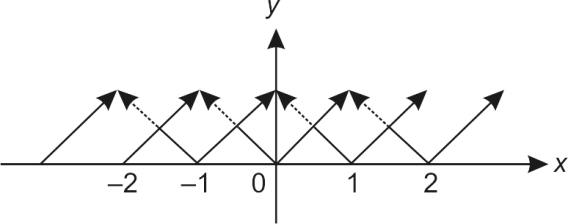 The graph with solid line is the graph of  and the graph with dotted lines is the graph of  Now the graph of min({x}) is the graph with dark solid lines. = area of 200 triangles shown as solid dark lines in the diagram = 200 S8. Ans. (c)Sol.Put 	= S9. Ans. (b)Sol.Let Let  where  and 	+…+= 	+   dS10. Ans. (c)Sol.	= 	=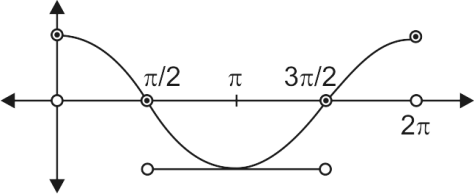 S11. Ans. (a)Sol.= S12. Ans. (c)Sol.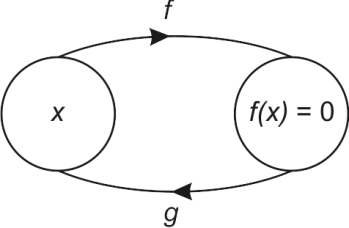 Now when  i.e.,  then Hence, S13. Ans. (b)Sol.	(1)	=	(2)Adding equations (1) and (2), we getS14. Ans. (c)Sol.and S15. Ans. (a)Sol.   dS16. Ans. (c)Sol.	(differentiating w.r.t. using Leibnitz rule)as  is not zero everywhere]Put  we have  or S17. Ans. (a)Sol.Apply L’Hopital RuleS18. Ans. (a)Sol. and Let  is increasing for  and S19. Ans. (a)Sol.=	[using Leibnitz’s Rule]S20. Ans. (b)Sol.Differentiating both sides w.r.t.Now  is attained when 